ЭЛЕКТРОННОЕ ОБУЧЕНИЕУчебные материалы по дисциплине «Информатика» для учебных групп № 101, 104, 105 на период с 06.04.2020 г по 10.04.2020г.Тема учебного занятия:Выполнение лабораторных работ для изучения возможностей текстового процессора при работе с графическими и smart обьекстами.Добавление в документ формул и графических объектовПорядок выполнения.Создайте новый документ и введите в него следующие математиче- ские формулы: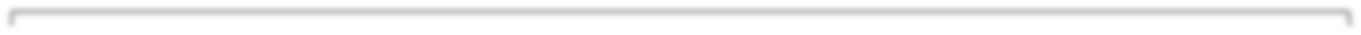 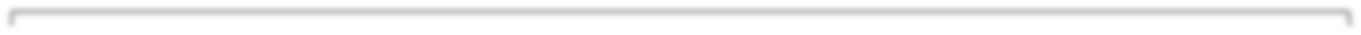 ∑= (      ) √ √       √       √ (                                 )   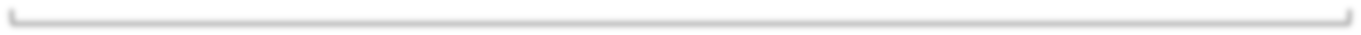 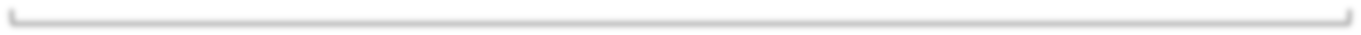 Ниже напечатайте текст и постройте блок-схему в соответствии с за- данным образцом. Для удобства выравнивания на странице элементов блок- схемы отобразите сетку с помощью флажка Вид → Показать → Сетка.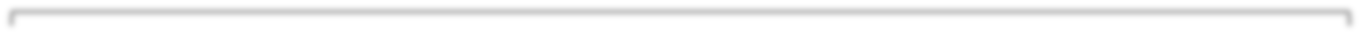 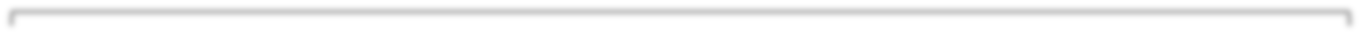 Составить блок-схему алгоритма вычисления для введенного пользова-          √|  |телем значения   функции   (  )     {Блок-схема алгоритма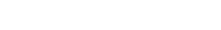 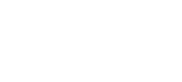 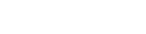 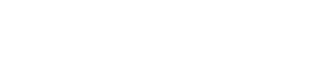 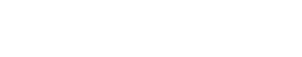 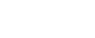 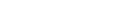 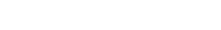 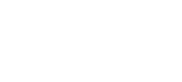 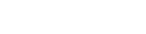 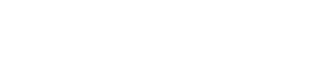 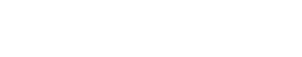 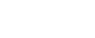 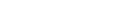 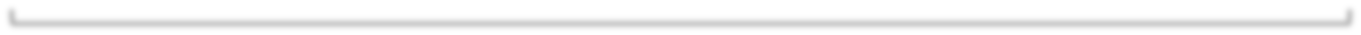 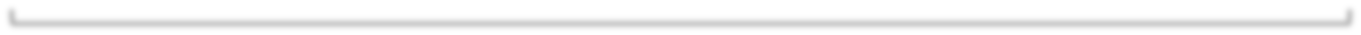 Создайте	в	документе	один	из	трех	предложенных	объектовSmartArt.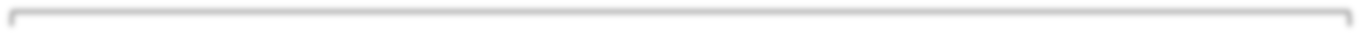 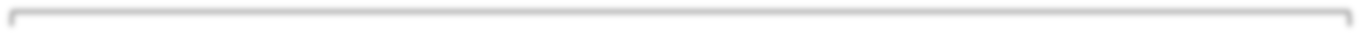 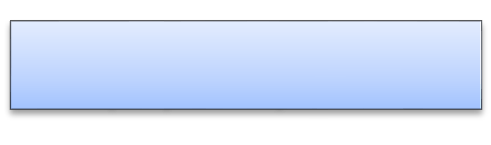 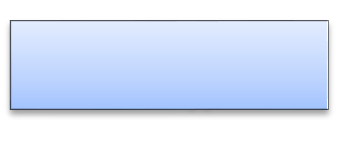 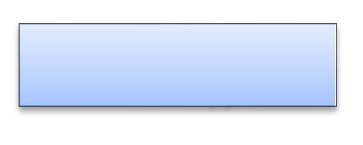 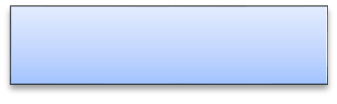 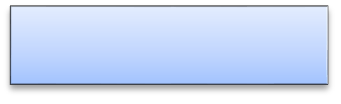 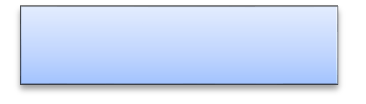 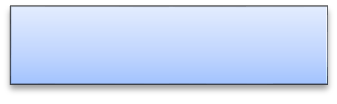 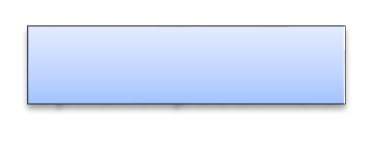 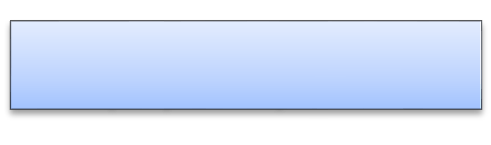 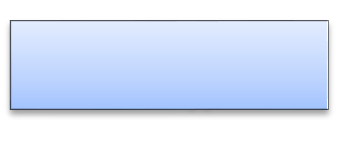 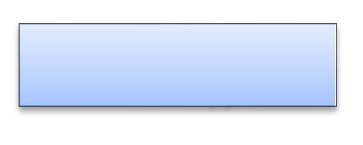 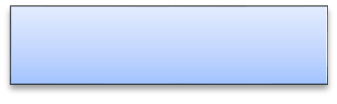 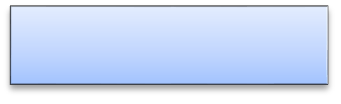 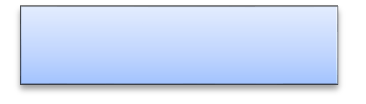 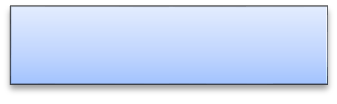 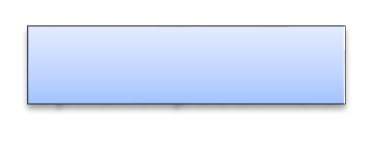 Классификация языков программирования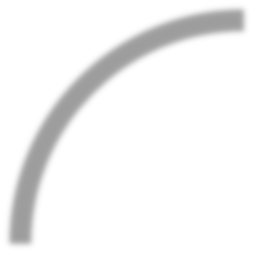 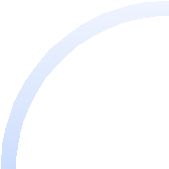 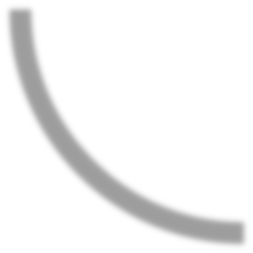 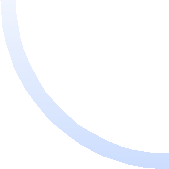 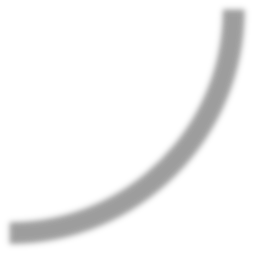 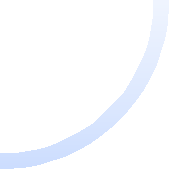 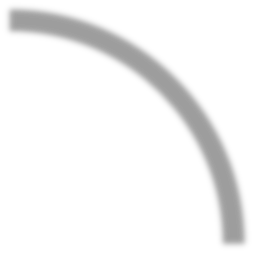 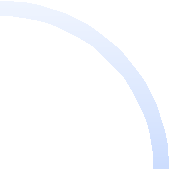 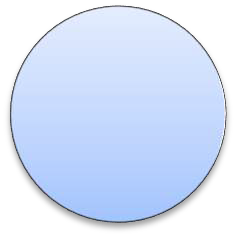 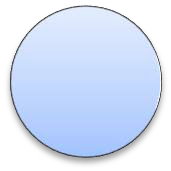 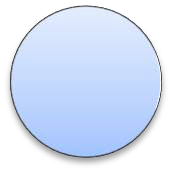 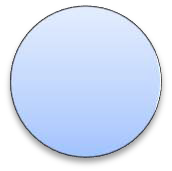 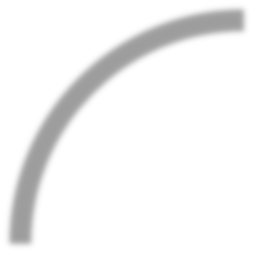 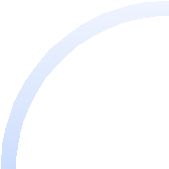 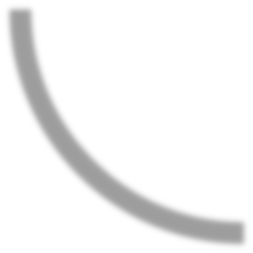 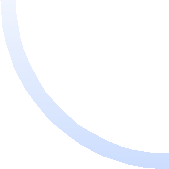 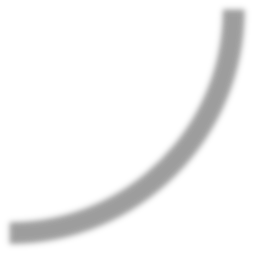 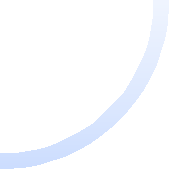 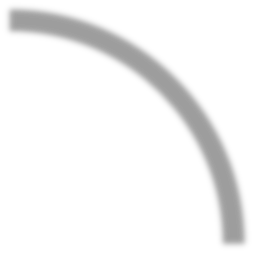 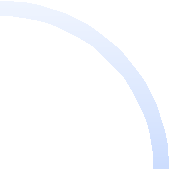 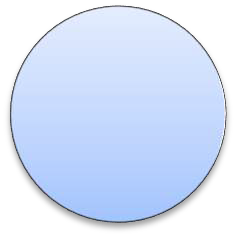 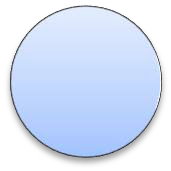 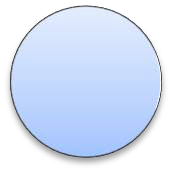 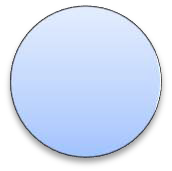 Времена года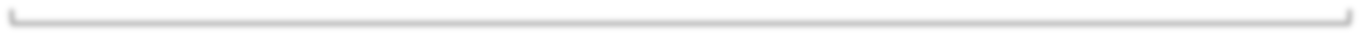 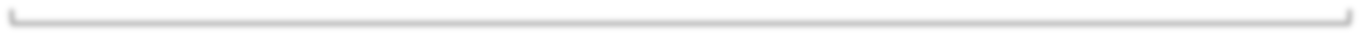 Сохраните созданный Вами документ своей папке на рабочем диске в под именем Фамилия_Работа_4.docx. Покажите результат Вашей работы преподавателю.Форматирование с использованием стилей. Создание оглавленияПорядок выполнения.Скопируйте  из  файла  лабораторной  работы  №  2  титульный  лист, вставьте его в новый документ и исправьте номер и тему работы.Вставьте разрыв страницы после последнего абзаца титульного листа.Напечатайте текст: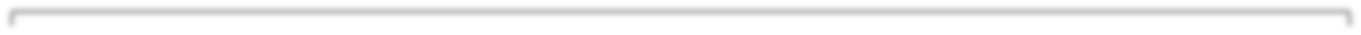 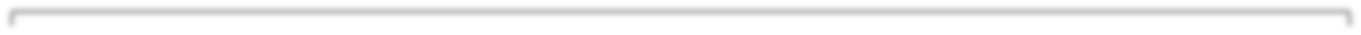 ЕвропаЕвропа – часть света, западная часть материка Евразия. Европа простирается от Атлантического океана до Уральских гор, по восточным подножиям или гребням которых проходит условная граница между Европой и Азией. Опи- шем географическое положение некоторых стран Европы.ШвецияШвеция расположена  в восточной части Скандинавского полуострова.  Эта страна простирается с севера на юг – от ледяных пустынь Арктики до грани- цы с Данией.АвстрияАвстрия – горная страна, лежащая в центре Европы. Почти три четверти ее территории занимают покрытые густыми лесами снежные Альпы.ИспанияИспания расположена на Пиренейском полуострове, находящемся в запад- ной части Европы.АфрикаАфрика – второй по величине материк после Евразии и занимает пятую часть суши земного шара. От Азии Африка отделена лишь искусственным Суэцким каналом. Опишем географическое положение некоторых стран Африки.ТунисТунис – самая северная страна Африканского континента. Тунис расположен на восточной оконечности гор Атласа.АнголаАнгола расположена на западном  побережье Африки. Узкие прибрежные равнины Анголы переходят в полупустынные саванны и горные хребты.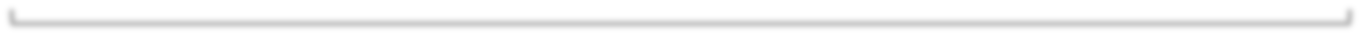 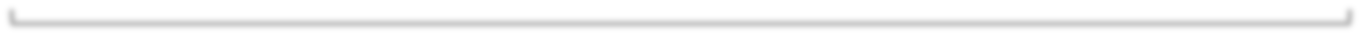 Примените стиль с именем Заголовок 1 к заголовкам частей света (Европа, Африка), стиль Заголовок 2 к заголовкам стран и стиль Обычный к остальному тексту.Вставьте разрыв страницы после последнего абзаца текста.На третьей странице напечатайте слово Содержание и ниже вставьте оглавление, включающее два уровня: Заголовок 1 и Заголовок 2 (команда Ссылки → Оглавление → Оглавление …).Выведите на экран документ в режиме предварительного просмотра и покажите результат Вашей работы преподавателю.Вернитесь в режим работы с документом.Удалите оглавление (слово Содержание удалять не нужно).Создайте стиль с именем Фамилия_1 со следующими параметрами:шрифт Arial;размер шрифта 16 пт;полужирное начертание;все буквы прописные;выравнивание абзаца по центру;отступа первой строки нет;междустрочный интервал полуторный;интервал после абзаца 12 пт;уровень абзаца Уровень 1.Примените стиль Фамилия_1 к названиям частей света.Создайте стиль с именем Фамилия_2 со следующими параметрами:шрифт Arial;размер шрифта 14 пт.;полужирное начертание;выравнивание абзаца по левому краю;отступа первой строки нет;междустрочный интервал полуторный;интервал после абзаца 6 пт;уровень абзаца Уровень 2Примените стиль Фамилия_2 к названиям стран.Создайте стиль с именем Фамилия_3 со следующими параметрами:шрифт Times New Roman;размер шрифта 12 пт;обычное начертание;выравнивание абзаца по ширине;отступ первой строки 1 см;междустрочный интервал полуторный;интервала перед и после абзаца 0 пт.Примените стиль Фамилия_3 к остальному тексту.Вставьте разрыв страницы между информацией для стран Европы и стран Африки так, чтобы страны Европы располагались на одной странице, а страны Африки на другой.Создайте верхний колонтитул. В левом углу колонтитула напечатай- те Ваши Ф.И.О., в центре вставьте номер страницы, в правом углу – текущую дату.Предусмотрите,  чтобы  колонтитул  на  титульном  листе  не  отобра- жался.На четвертой странице ниже слова Содержание вставьте оглавле- ние, включающее один уровень – созданный стиль Фамилия_1.Вставьте разрывы страниц так, чтобы информация для каждой стра- ны располагалась на отдельной странице.Обновите  содержимое  оглавления.  При  этом  должны  измениться только номера страниц.Удалите созданное оглавление.Вставьте оглавление, включающее два уровня – стили Фамилия_1 иФамилия_2.Установите альбомный формат страницы с информацией о Тунисе.Откройте область навигации по документу (команда Вид → Пока- зать → Область навигации).Используя область навигации, последовательно переместитесь на страницы с информацией о Тунисе, Австрии и Швеции.Сохраните созданный Вами документ в своей папке на рабочем дис- ке под именем Фамилия_Работа_5.docx. Покажите результат Вашей рабо- ты преподавателю.�           �𝑥     √|𝑥|�           �𝑥     √|𝑥|�           𝑥    𝑥 �           𝑥    𝑥 